A Pázmány Péter Katolikus Egyetem Bölcsészet-és Társadalomtudományi Kara kimagasló művészeti tevékenységért járó ösztöndíjpályázatothirdet, a Kar képzéseiben részt vevő hallgatók kiemelkedő teljesítményének támogatása céljára. Jogosultak köre: Pályázni jogosult a PPKE BTK alap, mester vagy osztatlan képzésében részt vevő hallgatója, aki tanulmányai mellett kimagasló művészeti tevékenységet folytat, és nem áll elbocsátás vagy fegyelmi büntetés hatálya alatt.Jogosultság igazolása: A jogosultság fennállását a pályázó köteles hitelt érdemlő módon igazolni megfelelő dokumentumok csatolásával.Pályázat benyújtása:A pályázatokat a PPKE BTK Dékáni Hivatalában kell benyújtani papír alapon, az alábbi dokumentumok csatolásával:a pályázó önéletrajza,a jogosultság igazolására szolgáló dokumentumok hiteles másolata. Pályázati határidő:2018. október 1. A határidő jogvesztő jellegű, elmulasztása esetén igazolási kérelem nem terjeszthető elő.Az ösztöndíj mértéke:A pályázaton két tanulmányi féléven belül összesen 8 hónapos határozott időtartamra nyerhető ösztöndíj bruttó 156.000 Ft/hó összegben.Az ösztöndíj folyósítása:Az elnyert ösztöndíj – a pályázó és az Egyetem által megkötött ösztöndíjszerződés alapján – havonként, 2018. november hónaptól az adott hónap 10. napjáig átutalással kerül folyósításra. A folyósítás feltétele:az Egyetemmel fennálló folyamatos aktív hallgatói jogviszony,az Egyetemmel érvényesen megkötött ösztöndíjszerződés, és az abban foglalt feltételek maradéktalan betartása.A pályázó ösztöndíjra való jogosultsága automatikusan megszűnik, amennyiben fegyelmi vétség elkövetése miatt vele szemben az Egyetem Fegyelmi Bizottsága fegyelmi büntetést szab ki, vagy hallgatói jogviszonya bármely okból megszűnik, továbbá ha az Egyetemmel kötött ösztöndíjszerződés rendelkezéseinek megszegése miatt azt az Egyetem jogszerűen felmondja. A hallgatói jogviszony bármely okból való szünetelése esetén a szünetelés időszakára vonatkozó ösztöndíj-jogosultság megszűnik, az adott időszakra megítélt ösztöndíj később nem folyósítható.A kérelmek elbírálása:A beérkezett ösztöndíj pályázatokat a Kar vezetőiből, illetve Hallgatói Önkormányzatának képviselőiből, valamint a magyar kulturális élet elismert képviselőiből álló szakmai zsűri véleményezi, és ítéli oda az ösztöndíjat az arra érdemesnek bizonyult pályázóknak.Az ösztöndíj átadása:A pályázókat az Intézmény levélben értesíti az pályázat eredményességéről, illetve a nyertes pályázók – az ösztöndíjszerződés megkötését követően – ünnepélyes keretek között vehetik át a támogató döntés dokumentumát.A Kar fenntartja a jogot, hogy megfelelő színvonalú pályázatok hiányában nem hirdet nyertest.Dr. Fodor Györgydékán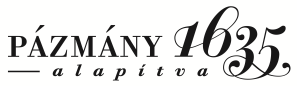 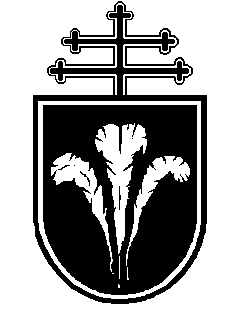 Pázmány Péter Katolikus EgyetemBölcsészet- és Társadalomtudományi KarDékán2087. Piliscsaba, Egyetem utca 1. (Pf.1.)   Tel: 26/577-006   Fax: 26/374-570Intézményi azonosító: FI79633